STEP1-clip surgical site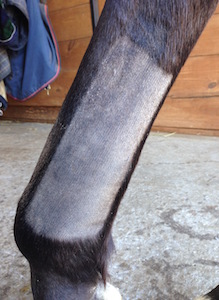 2-scrub with bactericidal soap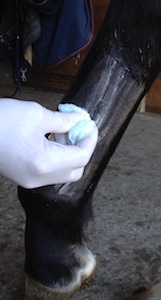 3-Inject local anaesthesia to desensitize the skin and subcutaneous tissues along the incision site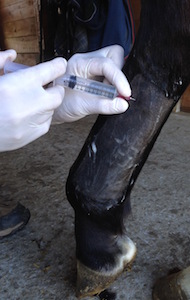 4-place IV catheter while scrub and local anaesthesia are working. (always on same side as affected limb so it will be facing upward during recovery)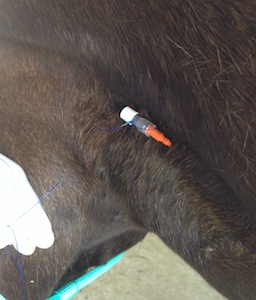 5-place skin staples to ascertain the specific location of each fragment 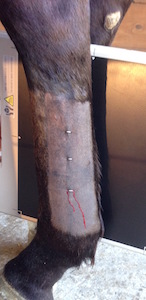 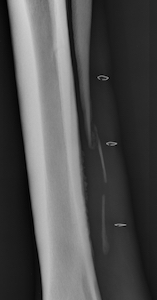 6-Place horse under general anaesthesia, and prep and drape the limb.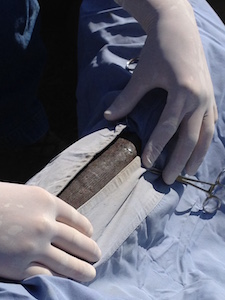 7Following incision, locate the distal aspect of the splint bone (the button)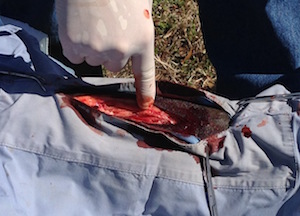 8-Grasp button with forceps. -Apply upward traction on the distal bone fragment to expose the interosseous ligament. (between fracture fragment and cannon bone)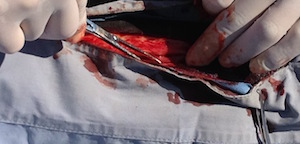 9-Use an osteotome and mallet to transect the interosseous ligament.-remove distal fragment- Any other middle fragments are identified and transected in a similar fashion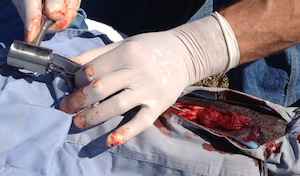 10-use scalpel and osteotome to expose the lower end of the proximal (intact) fragment.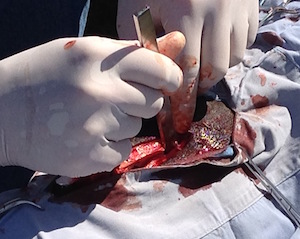 11Resect the lower end of the proximal fragment at an angle to reduce future interference of sharp bone edges with adjacent soft tissues. -remove the resected fragment.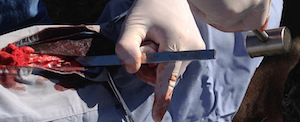 12-inspect and clean incision site of persistent haemorrhage, infected soft tissue and any residual debris before closure.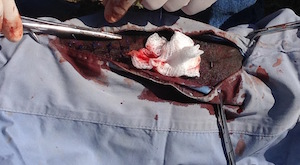 13Close the wound in two layers. Subcutaneous tissue and skin should be apposed separately.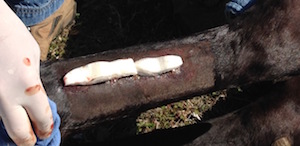 14-Ideally, post -op radiographs should be performed to confirm complete removal of the loose splint bone fragment(s), and proper tapering of the lower end of remaining fragment.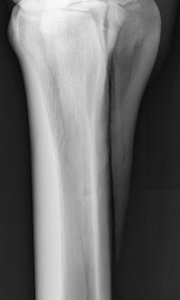 